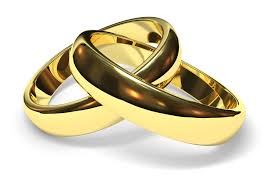 WATER INTO WINELord Jesus, by turning water into wineYou brought joy to a couple in Cana.Be present to us today and always.Grant us in all our tasks – your help,In all our weaknesses – your strength,In all our sorrow – your comfort,And in all our changes – your protection,So that we may live in love with each other                  and in peace and harmony with others.We ask this through you, Christ our Lord.AmenWATER INTO WINELord Jesus, by turning water into wineYou brought joy to a couple in Cana.Be present to us today and always.Grant us in all our tasks – your help,In all our weaknesses – your strength,In all our sorrow – your comfort,And in all our changes – your protection,So that we may live in love with each other                  and in peace and harmony with others.We ask this through you, Christ our Lord.AmenBeing faithful is not
never losing one’s way
never fighting, never failing.
It is always getting up and going on again.
It is wanting to follow 
to the end of the route
that you have decided on 
and mapped out together.It is trusting each other,beyond the darkness and shadows.It is supporting one another,beyond the falls and bruises.It is having faith in the total power of God’s Love. beyond all human love itself.Faithfulness is very often the faithfulness of Jesuswho was nailed to the cross,his body and heart tortured by our lack of faithfulness,alone, abandoned, betrayed,but who remained faithful to death,giving and forgiving,offering his life for usand saving Love for ever.Being faithful is notnever losing one’s way,never fighting, never failing.It is always getting up and going on again.It is wanting to follow to the end of the routethat you have decided on 
and mapped out together.It is trusting each other,beyond the darkness and shadows.It is supporting one another,beyond the falls and bruises.It is having faith in the total power of God’s Love.beyond all human love itself.Faithfulness is very often the faithfulness of Jesuswho was nailed to the cross,his body and heart tortured by our lack of faithfulness,alone, abandoned, betrayed,but who remained faithful to death,giving and forgiving,offering his life for usand saving Love for ever.      